Habitat for HumanityNovember 2012Natalie Rowland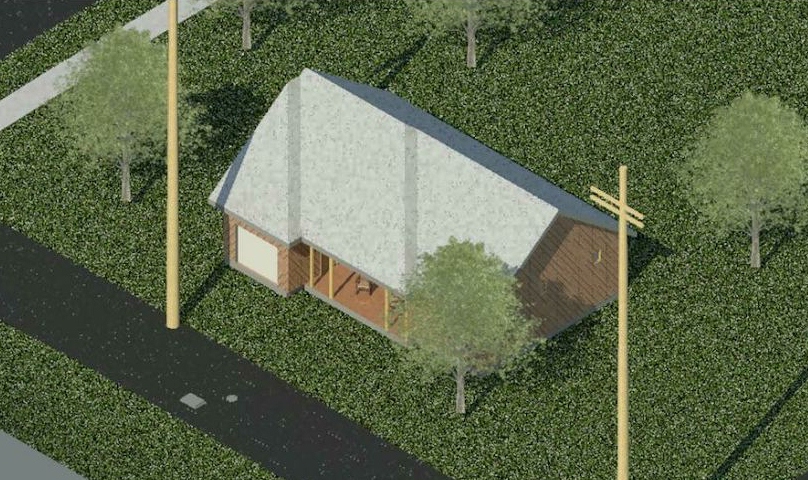 